Mass at 11am will be Broadcast on our Facebook Page. The outside speaker will be in operation if you wish to listen to the mass on the grounds.   Special Thanks to Cathy / Nora for operating the live broadcast on Facebook and to Shelly for the beautiful selection of music and hymns.  Booking a Mass:  If you wish to book a Mass,  please ring Fr. Chris on his mobile 086-893-327813th Sunday in Ordinary TimeSat 2pm            Island Mass:  Paddy Henry (12th Ann) Baby (4th Ann), JamesSat 5pm            Ballymunnelly ChurchSat 8pm            John Grealis (Castlehill)Sun 11am         People of the ParishMon – Thur      Annual Tour, 3 nights to Cavan. We extend our good wishes                           to all on Tour.  Bus leaves Cleary’s at 8.40amFri 10am           Pat Conway (7th Ann), Michael, Alice. Sat 2pm            Baptism, Bangor Church14th Sunday in Ordinary TimeSat 8pm            1. Petie Sweeney (Birthday Rem’) Doona                           2. John (4th Ann) Michael Calvey (Lettra)Sun 11am         1. Alice McGowan (1st Ann),  (Wellingborough/Kildun),                               and Rodger (Kildun)                           2. Francis Ginty (Birthday Rem’), Bridget Walsh (6th Ann) Sun 12.15pm   Bangor ChurchPriests Summer Collection:   Sincere  thanks for the Summer Collection for Fr. Chris recently. Please continue to hand in your Green Envelope. ***Trocaire: Please hand in your contribution for Trocaire. Sincere Thanks***6th Class Boys and Girls:  We extend our Good  Wishes to the 6th Class Boys and Girls leaving Primary School this month.  Go n’éiri libh go léirCongratulations to Scoil Naomh Bhríde on winning their 2nd Discovery Primary Science Plaque, two years in a row!!! 12 schools across Mayo were recognised for their achievements in STEM (Science,Technology,Engineering and Maths). The programme aims to increase interest in STEM in a fun and engaging way. Well done to all involved... Social Services need Volunteers: Call Noreen 086 6067899/ Peggy 086 1019169.   Ballycroy Baby & Toddler Group meet on Tuesday from 11am - 12.30pm. All are welcome. Tidy Towns Meeting - Thursday 30th June at 8pm. New members welcomeBallycroy presents for the 1st time EVER "Bally's Lip Sync Battle"  Registration opens shortly!   Great prize money.  Fun night for all.. Fri 29th July. 34 days left until the curtain goes up.   Get your thinking caps on ... Showtime will be 8pm .... now is your time to shine Local Link Bus Services:  Ballycroy Clearys to Castlebar at 07:42,  11:52,  15:47,  Belmullet Bus  09:50,  14:00,  18:42. (Mon to Sat).  Sunday times to Castlebar, 08:27,  12:27,  16:47.   Buses to Belmullet are 10:21,  14:41, 19:51.  If any local B&B’s  wants pictures and timetables for their online listings, just contact Francis Tully,  fran@fran.ie"Leaving Certificate Irish preparatory & revision courses in Gaelscoil Raifteirí, Castlebar from the 25th - 29th July. Contact 087 1179280  The HUB at Knock Shrine – Open July & August Parents – Need some time for yourselves?The HUB at Knock Shrine, open through July and August, offers a range of fun activities for children and young people visiting Knock Shrine. Learn more about summer fun at the HUB at www.knockshrine.ie or phone us on 094 93 75321.Crinniú na mBád 2022 Open Meeting - An open meeting will take place in Holmes Doohoma on Sat 2nd July 2022 to organise return of Crinniú na mBád 2022. Enquiries to 087 6372659 Mayo Cancer Support.   Mayo Cancer Support provides FREE support services to those affected by cancer. Call (094) 9038407.JC Athletic Therapy: Joe Corduff will be operating his injury and rehabilitation clinic in Glenamoy again this summer. Phone 085-8281843 or social mediaFree online Living Well Programme – next programmes commences on (Limited Places)Monday 05th September 10.30am-1pm Wednesday 07th September 7pm-9.30pmTuesday 20th September 10.30am-1pm.  Please contact Liam Gildea on 086 014 2675 or by email at lgildea@southmayo.comMayo Library Service will run the Summer Stars Reading Adventure for children in all library branches during the summer from the end of June to the end of August. Its FREE !  Library open hours are :  Tues 11am/7pm:  Wed 11am/7pm: Fri 11am /5pm: Sat 11am – 5pm The Irish Wheelchair Association are recruiting Community Employment participants for Belmullet. Driver and Programme Assistant roles. Aoife on 085 7483678 Keeping Children Safe:  The Diocese of Killala is fully committed to keeping children safe. If you have any concerns around their safety in any circumstance, please contact;The Diocesan Liaison Person – Confidential No - 087 1003554.  (Please see more information on the notice board).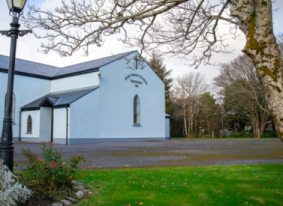 Church of the Holy Family, BallycroyMass Centre - National School – InnisbiggleChristopher J. Ginnelly(098) 49 134 (086) 89 33 278ballycroyparish@gmail.comJames M Cribben, Geesala (087) 64 69 01618th June  2022www.ballycroyparish.ieAltar Society Schedule:   Sincere thanks to Kathleen R:  A McManamon, J. Keane, G Grealis G3:    for looking after the church last week.  This week is  Christina T: M Keane, M. Conway, K ‘or’ N Campbell G4Altar Society Schedule:   Sincere thanks to Kathleen R:  A McManamon, J. Keane, G Grealis G3:    for looking after the church last week.  This week is  Christina T: M Keane, M. Conway, K ‘or’ N Campbell G4Altar Society Schedule:   Sincere thanks to Kathleen R:  A McManamon, J. Keane, G Grealis G3:    for looking after the church last week.  This week is  Christina T: M Keane, M. Conway, K ‘or’ N Campbell G4Altar Society Schedule:   Sincere thanks to Kathleen R:  A McManamon, J. Keane, G Grealis G3:    for looking after the church last week.  This week is  Christina T: M Keane, M. Conway, K ‘or’ N Campbell G4Week to 25th JuneChristina T: M Keane, M. Conway, K ‘or’ N Campbell G4Christina T: M Keane, M. Conway, K ‘or’ N Campbell G4Christina T: M Keane, M. Conway, K ‘or’ N Campbell G4Week to 3rd JulyPatricia G:  M Sweeney (Tar), M McGowan, J Campbell   G1Patricia G:  M Sweeney (Tar), M McGowan, J Campbell   G1Patricia G:  M Sweeney (Tar), M McGowan, J Campbell   G1Readers ScheduleReaders ScheduleReadersEucharistic MinistersSat 25th June 8pmSat 25th June 8pmFamilyB. HoughSun 26th June 11amSun 26th June 11amFamilyN. GrealisSat 2nd July 8pmSat 2nd July 8pmFamilyM. SweeneySun 3rd July 11amSun 3rd July 11amFamilyC. Togher